RESOLUÇÃO Nº 235/2017RECONHECE O ENSINO FUNDAMENTAL, DO 6º AO 9º ANO, MINISTRADO NO EDUCANDÁRIO VILAGE DO SOL, LOCALIZADO NA RUA MANOEL LEONARDO GOMES, 1.135, JARDIM PLAULISTANO, NA CIDADE DE CAMPINA GRANDE-PB, MANTIDO POR FRIDESTILMA DA SILVA SANTOS – ME – CNPJ 03.749.889/0001-00.O CONSELHO ESTADUAL DE EDUCAÇÃO DA PARAÍBA, no uso de suas atribuições e com fundamento no Parecer nº 175/2017, exarado no Processo nº 0032050-1/2016, oriundo da Câmara de Educação Infantil e Ensino Fundamental, e aprovado em Sessão Plenária realizada nesta data,RESOLVE:Art. 1º  Reconhecer, pelo período de 6 (seis) anos, o Ensino Fundamental, do 6º ao 9º ano, ministrado no Educandário Vilage do Sol, localizado na cidade de Campina Grande-PB, mantido por Fridestilma da Silva Santos – ME – CNPJ 03.749.889/0001-00.Parágrafo único. Ficam convalidados os estudos realizados pelos alunos até a data da publicação desta Resolução.Art. 2º  A presente Resolução entra em vigor na data de sua publicação.Art. 3º  Revogam-se as disposições em contrário.Sala das Sessões do Conselho Estadual de Educação, 14 de setembro de 2017.CARLOS ENRIQUE RUIZ FERREIRAPresidente - CEE/PBODÉSIO DE SOUZA MEDEIROSRelator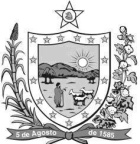 GOVERNODA PARAÍBA    Secretaria de Estado da Educação       Conselho Estadual de Educação